The normal level of FSH is  between :50 and 100mIU/ml.25 and 50mIU/ml.10 and 15mIU/ml.5 and 25mIU/ml.The highest mortality rate of any psychiatric condition is with: Depression. Anxiety.Bipolar disorder .Anorexia nervosa .OCD .all of the followings are disadvantages of hormone replacement therapy except:increase risk of stroke.increase risk of breast cancer.increase risk of deep venous thrombosis.increase risk of hot flushes.choose the wrong statement:(SSRIs) is not indicated for nursing mothers.cognitive-behavioral therapy (CBT) is  effective as treatment with fluoxetine.women who receive IPT Interpersonal therapy show significant improvements in the quality of their interpersonal relationships.No increased benefit to using one screening tool over another has been shown.The menopause symptoms include the following EXCEPT: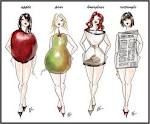 hot flashes.sever cough .dry skin .vaginal dryness.What percentage of new mothers is believed to develop postpartum depression?<1%.5 to 25%.25 to 30%.35 to 40%..>50%. First-line treatment for bulimia nervosa is: combination of nutritional counseling and psychotherapy .Medications alone . nutrition therapy and Medications.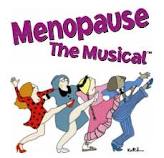 supportive or adjunct interventions.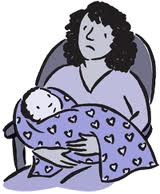 